Ad Spend Will Grow 3.6% in 2018, Digital Will Overtake TVGlobal advertising investment is expected to rise 3.6% this year, an increase from 3.1% in 2017, powered by digital growth that will reach $220.3 billion, with mobile taking a $121.1 billion share, per Dentsu Aegis Network. Digital ad spend will surpass TV, at 38.3% of the total share compared with 35.5%, respectively, and social media will account for 23.5% of digital ad investment.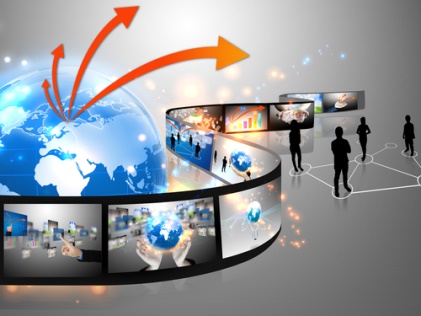 The Drum (Scotland) 1/15/18www.thedrum.com/news/2018/01/15/dentsus-2018-ad-spend-forecasts-show-market-transformation-not-recessionImage credit:http://www.ebizradio.com/wp-content/uploads/2014/09/global-ad-spend.jpg